INDICAÇÃO Nº 7294/2017Indica ao Poder Executivo Municipal que efetue serviços de revitalização de sinalização de solo, no Centro.Excelentíssimo Senhor Prefeito Municipal, Nos termos do Art. 108 do Regimento Interno desta Casa de Leis, dirijo-me a Vossa Excelência para sugerir que, por intermédio do Setor competente, que efetue serviços de revitalização da sinalização de PARE, na Avenida dos Bandeirantes, com a Avenida Pérola Biyngton. Justificativa:O local é de grande movimento e devido a situação da faixa de pedestres, ocorre confusão entre os motoristas e consequentemente colisões. Usuários pedem providencias.Plenário “Dr. Tancredo Neves”, em 14 de setembro de 2.017.Gustavo Bagnoli-vereador-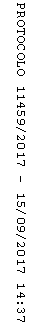 